                                                                                                                                    Усл. 594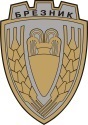 ОБЩИНА  БРЕЗНИКВх.№ .........................…………………………..20….. г. ДОКМЕТАНА ОБЩИНА БРЕЗНИКЗАЯВЛЕНИЕИЗДАВАНЕ НА УДОСТОВЕРЕНИЕ ЗА РЕГИСТРАЦИЯ ЗА ИЗВЪРШВАНЕ НА ТАКСИМЕТРОВ ПРЕВОЗ НА ПЪТНИЦИ /На основание чл. 9, чл. 9а, чл. 9б, чл. 10  от Наредба № 34 от 6 декември 1999 г. за таксиметров превоз на пътници и чл. 12, ал. 2 от Закона за автомобилните превози/от................................................................................................................................................................................................................................................................................................(наименование на търговеца) Лице, представляващо търговеца................................................................................................................................................................................................................................................................................................ Упълномощено лице ................................................................................................................................................Адрес за кореспонденция:................................................................................................................................................................................................................................................................................................................................................................................................................................................ЕИК: ..................................; телефон: .........................................e-mail ..................................Заявявам, че желая да бъде извършена регистрация и издадено удостоверение за регистрация за извършване на таксиметров превоз на пътници.ПРИЛАГАМ ИЗИСКУЕМИТЕ ДОКУМЕНТИ: Списък на превозните средства, с които ще се осъществява таксиметров превоз на пътници, по образец (приложение № 4а). Списък с данни на водачите, които ще осъществяват таксиметров превоз от мое име, но за своя сметка, по образец (приложение № 4б). Копия на писмени договори с водачите, които ще извършват дейността от мое име, но за своя сметка (ако е приложимо). Копие на документ (договор за наем, договор за лизинг или др.), удостоверяващ съгласието на собственика на превозното средство да бъде вписано в списъка към удостоверението за регистрация (в случаите, когато превозното средство не е собственост на търговеца). Документ за платена такса. Пълномощно.Такса: 100.00 лв.Срок за изпълнение: 14 дниЗаявявам желанието си издаденият индивидуален административен акт да бъде получен: Чрез лицензиран пощенски оператор на адрес: .................................................................... ........................................., като декларирам, че пощенските разходи са за моя сметка, платими при получаването му за вътрешни пощенски пратки, и съм съгласен документите да бъдат пренасяни за служебни цели. Индивидуалният административен акт да бъде изпратен: като вътрешна препоръчана пощенска пратка като вътрешна куриерска пратка като международна препоръчана пощенска пратка лично /на гишето за административно обслужване/ по електронен път на e - mail ………………………………………………………………………………………………….…………Община БрезникБанкова сметка : BG46STSA93008423552400,	BIC: STSABGSF,	Банка ДСК ЕАД гр.Брезниквид плащане 448007 - общинска такса за административни услугиС уважение:  1………………………………. ЗАБЕЛЕЖКА: Заявлението може да бъде представено на гише, по пощата или по електронен пътПриложение № 4а Приложение № 4б СПИСЪКНА ПРЕВОЗНИТЕ СРЕДСТВА, С КОИТО ЩЕ СЕ ОСЪЩЕСТВЯВА ТАКСИМЕТРОВПРЕВОЗ НА ПЪТНИЦИна................................................................................................................................................................................................................................................................................................(наименование на търговеца) Лице, представляващо търговеца................................................................................................................................................................................................................................................................................................ Упълномощено лице ................................................................................................................................................................................................................................................................................................Адрес за кореспонденция:................................................................................................................................................................................................................................................................................................ЕИК: ..................................; телефон: .........................................e-mail ..................................Таксиметровият превоз на пътници ще извършвам със следните превозни средства, които да бъдат вписани в списъка към удостоверението за регистрация за извършване на таксиметров превоз на пътници:Дата .............................                                                                                     Подпис: ...................................СПИСЪКС ДАННИ НА ВОДАЧИТЕ, КОИТО ЩЕ ОСЪЩЕСТВЯВАТ ТАКСИМЕТРОВПРЕВОЗ НА ПЪТНИЦИна................................................................................................................................................................................................................................................................................................(наименование на търговеца) Лице, представляващо търговеца................................................................................................................................................................................................................................................................................................ Упълномощено лице ................................................................................................................................................Адрес за кореспонденция:................................................................................................................................................................................................................................................................................................................................................................................................................................................ЕИК: ..................................; телефон: .........................................e-mail ..................................Предоставям данните на водачите на превозни средства, които ще извършват таксиметров превоз от името на търговеца, но за своя сметка, които да бъдат вписани в списъка с данни на водачите към удостоверението за регистрация за извършване на таксиметров превоз на пътници:Дата .............................                                                                             Подпис: ...................................